Lampiran 8Analisis Regresi Linier Berganda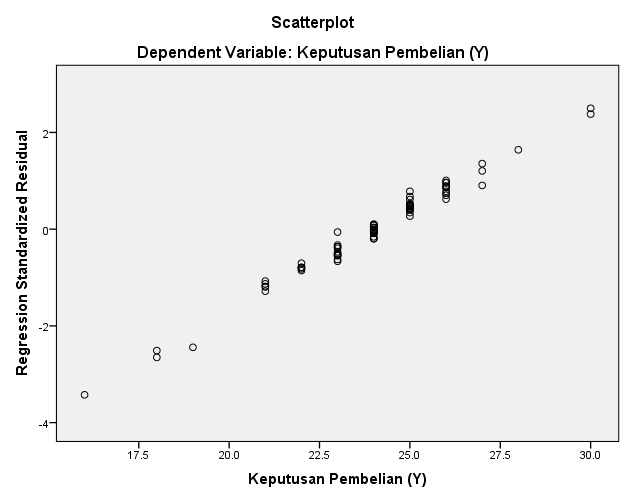 CoefficientsaCoefficientsaCoefficientsaCoefficientsaCoefficientsaCoefficientsaCoefficientsaCoefficientsaCoefficientsaModelModelUnstandardized CoefficientsUnstandardized CoefficientsStandardized CoefficientstSig.95.0% Confidence Interval for B95.0% Confidence Interval for BModelModelBStd. ErrorBetatSig.Lower BoundUpper Bound1(Constant)27.1674.0616.689.00019.07835.2561Kualitas Produk (X1).097.177.074.548.585-.255.4491Harga (X2)-.188.232-.127-.808.422-.651.2751Motivasi (X3)-.073.260-.041-.282.779-.590.444a. Dependent Variable: Keputusan Pembelian (Y)a. Dependent Variable: Keputusan Pembelian (Y)a. Dependent Variable: Keputusan Pembelian (Y)a. Dependent Variable: Keputusan Pembelian (Y)a. Dependent Variable: Keputusan Pembelian (Y)a. Dependent Variable: Keputusan Pembelian (Y)a. Dependent Variable: Keputusan Pembelian (Y)a. Dependent Variable: Keputusan Pembelian (Y)a. Dependent Variable: Keputusan Pembelian (Y)